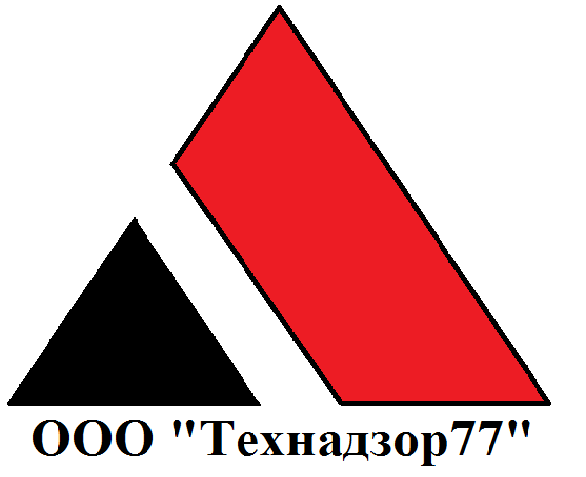 На объекте произведены работы:Жилой дом 1 (Кадастровый номер_______________________________)Кладка стен из г/блоков.Монтаж деревянных балок перекрытияКладка фронтонов из г/6локовМонтаж  внутренних сетей электро -  и водоснабженияМонтаж стропильных ферм кровли.Устройство пароизоляции и обрешетки кровли.Устройство кровли из м/черепицыМонтаж каркаса верандыЖилой дом 2 (Кадастровый номер_______________________________)Кладка стен из г/блоков.Монтаж деревянных балок перекрытияКладка фронтонов из г/6локовМонтаж внутренних сетей электро - и водоснабжения.Монтаж стропильных балок кровлиУстройство пароизоляции и обрешетки кровли.Жилой дом 3 (Кадастровый номер_______________________________)Кладка наружных и внутренних стен из г/блоковКладка фронтонов из г/блоковМонтаж стропильных балок кровли.Устройство пароизоляции и обрешетки кровли.Устройство кровли из м/черепицыМонтаж каркаса верандыЖилой дом 4 (Кадастровый номер_______________________________)Монтаж внутренних сетей электро - и водоснабжения.Монтаж стропильных балок кровлиУстройство пароизоляции и обрешетки кровли.Устройство кровли из м/черепицыМонтаж каркаса верандыЖилой дом 5 (Кадастровый номер_______________________________)Выполнено армирование и монтаж опалубки фундаментовЗабетонированы фундаментыУстройство г/изоляции по обрезу ростверка под кладкуКладка стен из г/ блоковЖилой дом 6 (Кадастровый номер_______________________________)Кладка стен из г/блоковМонтаж балок  перекрытия 1 -го этажа.Кладка фронтонов из г/блоковКладка фронтонов из г/блоковЖилой дом 7 (Кадастровый номер_______________________________)Забетонированы фундаменты.Кладка стен из г/блоковМонтаж балок перекрытия 1 - го этажа.Кладка фронтонов из  г/блоковМонтаж стропильных балок кровлиЖилой дом 8 (Кадастровый номер_______________________________)Выполняется армирование и монтаж опалубки фундаментовЗабетонированы фундаменты.Демонтаж опалубки фундаментов.Кладка стен из г/блоковЖилой дом 9 (Кадастровый номер_______________________________)Кладка  наружных и внутренних стен из г/блоковМонтаж балок перекрытия 1 - го этажаКладка фронтонов из г/блоковЖилой дом 10 (Кадастровый номер_______________________________)Кладка стен из г/блоковМонтаж балок перекрытия 1 - го этажаКладка фронтонов  из г/ блоковЖилой дом 11 (Кадастровый номер_______________________________)Кладка стен из г/блоковЖилой дом 12 (Кадастровый номер_______________________________)Выполнены работы по гидроизоляции и монтажу утеплителя под основание ростверкаВыполнено армирование фундаментов и монтаж опалубкиКладка стен из г/блоковПроведенные контрольные мероприятия:Жилой дом 1 (Кадастровый номер_______________________________)Приемка кладки стенПриемка инженерных коммуникацийПриемка  кровлиКонтроль монтажа каркаса верандыЖилой дом 2 (Кадастровый номер_______________________________)Приемка кладки стенПриемка инженерных коммуникацийКонтроль монтажа   кровлиЖилой дом 3 (Кадастровый номер_______________________________)Приемка кладки стенПриемка инженерных коммуникацийПриемка  кровлиКонтроль монтажа каркаса верандыЖилой дом 4 (Кадастровый номер_______________________________)Приемка инженерных коммуникацийПриемка  кровлиКонтроль монтажа каркаса верандыЖилой дом 5 (Кадастровый номер_______________________________)Приемка фундаментовКонтроль кладки стенЖилой дом 6 (Кадастровый номер_______________________________)Контроль кладки стенЖилой дом 7 (Кадастровый номер_______________________________)Приемка  фундаментовПриемка кладки стенКонтроль монтажа кровлиЖилой дом 8 (Кадастровый номер_______________________________)Приемка  фундаментовПриемка кладки стенЖилой дом 9 (Кадастровый номер_______________________________)Приемка кладки стенЖилой дом 10 (Кадастровый номер_______________________________)Приемка кладки стенЖилой дом 11 (Кадастровый номер_______________________________)Приемка кладки стенЖилой дом 12 (Кадастровый номер_______________________________)Приемка  фундаментовКонтроль кладки стенЗамечания:Жилой дом 1 (Кадастровый номер_______________________________)Торцы стропильных ферм кровли антисептировать.Стойки каркаса закрепить к балкам металлическими уголкамиЖилой дом 3 (Кадастровый номер_______________________________)        Укрыть складируемый пиломатериал от осадков        Торцы стропил антисептировать.        Стойки каркаса закрепить к балкам металлическими уголкамиЖилой дом 4 (Кадастровый номер_______________________________)     Добавить по уголку крепления к поясу на каждую стропилу.     Стойки каркаса закрепить к балкам металлическими уголкамиЖилой дом 5 (Кадастровый номер_______________________________)Поправить каркасы для соблюдения защитного слоя бетонаОтчистить  опалубку от мусораИзоляцию по бетонной поверхности укладывать на мастику.Соблюдать перевязку швовЖилой дом 6 (Кадастровый номер_______________________________)Откосы оконных проёмов выровнять относительно вертикалиТорцы балок антисептироватьЖилой дом 7 (Кадастровый номер_______________________________)Соблюдать перевязку швов. Сколы на камнях заделать растворомТорцы балок перекрытия 1 - го этажа антисептироватьТорцы стропильных балок  антисептироватьЖилой дом 8 (Кадастровый номер_______________________________)Поправить каркасы - защитный слой не менее 2.5 смСколы г/блоков заделать раствором.Не допускать тычковые камни шириной менее 10 мм.Жилой дом 9 (Кадастровый номер_______________________________)Сколы на камнях заделать растворомЖилой дом 10 (Кадастровый номер_______________________________)Сколы на камнях заделать растворомТорцы балок перекрытия антисептироватьЖилой дом 11 (Кадастровый номер_______________________________)Стены под оконными проемами армироватьЖилой дом 12 (Кадастровый номер_______________________________)Перевязать п - образные элементы каркасов с целью соблюдения защитного слоя  бетона в кол-ве 3 штук.Не допускать тычковые камни шириной менее 10 ммВыводы: В настоящий период работы на объекте по кладке стен, монтажу кровли и каркасов веранды  ведутся согласно проекта, серьёзных нарушений, влияющих на качество нет. Замечания подрядчиком устраняются в срок.Выезды:26.07.16 – плановый выезд02.08.16 - плановый выезд05.08.16 - плановый выезд09.08.16 - плановый выезд12.08.16 - плановый выезд17.08.16 - плановый выезд22.08.16 - плановый выезд25.08.16 - плановый выездРекомендации: Не допускать тычковые камни шириной менее 10 мм, сколы заделывать раствором. Соблюдать перевязку швов. Необходимо антисептирования балок.При  монтаже каркасов веранд использовать для крепления металлические уголки.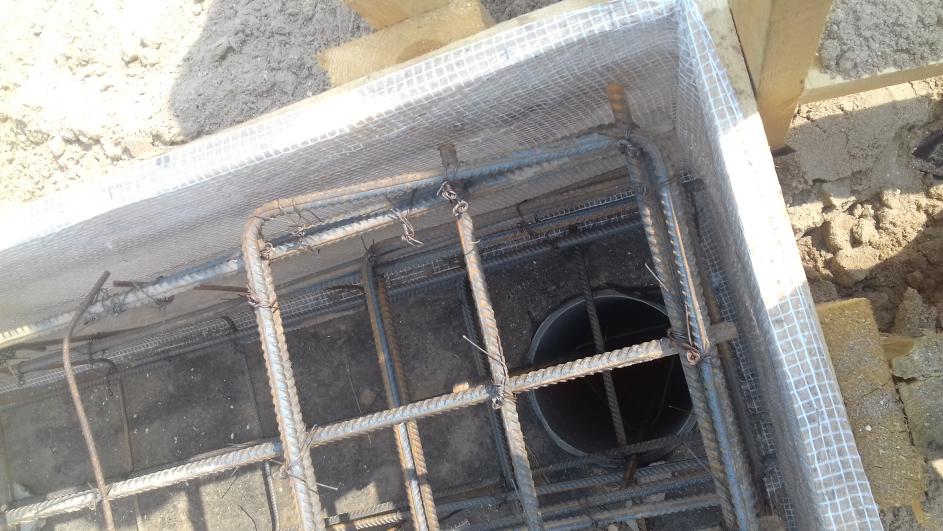 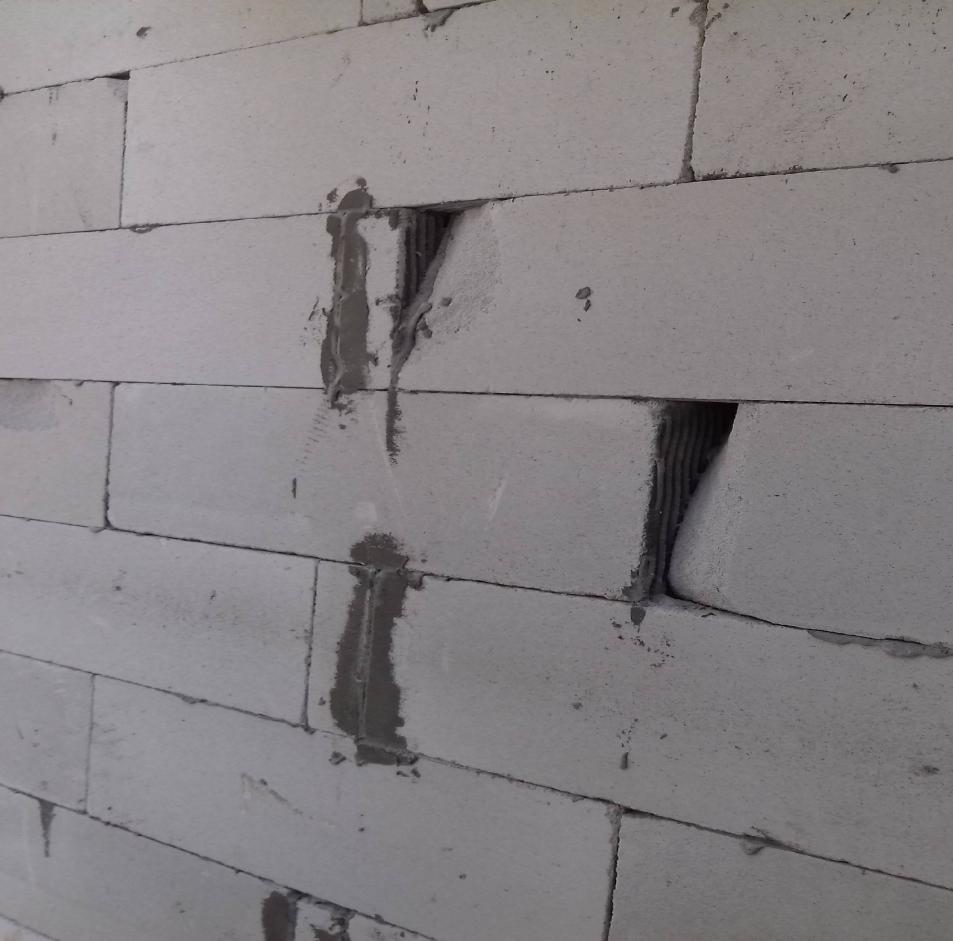 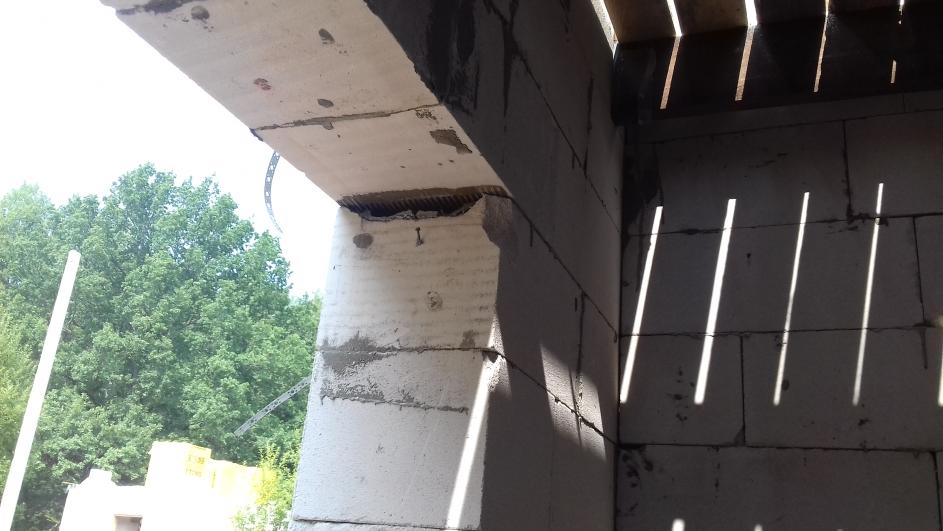 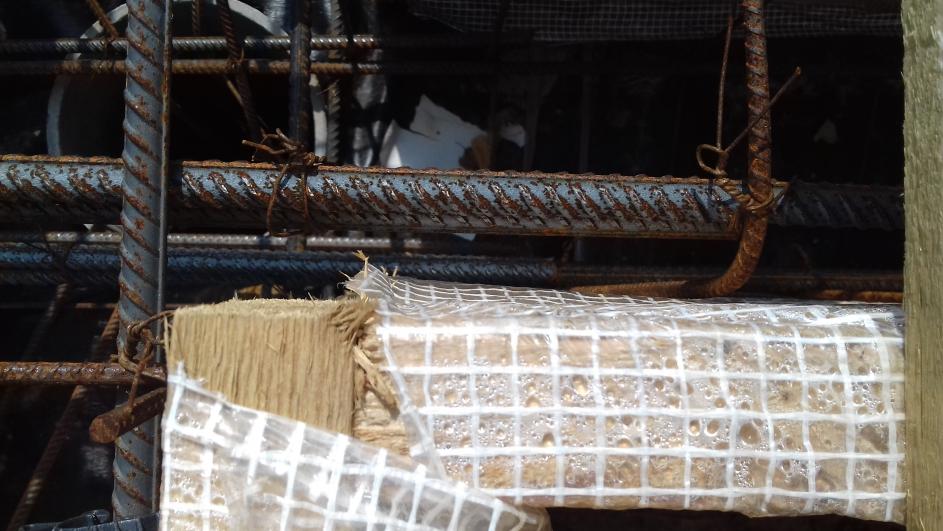 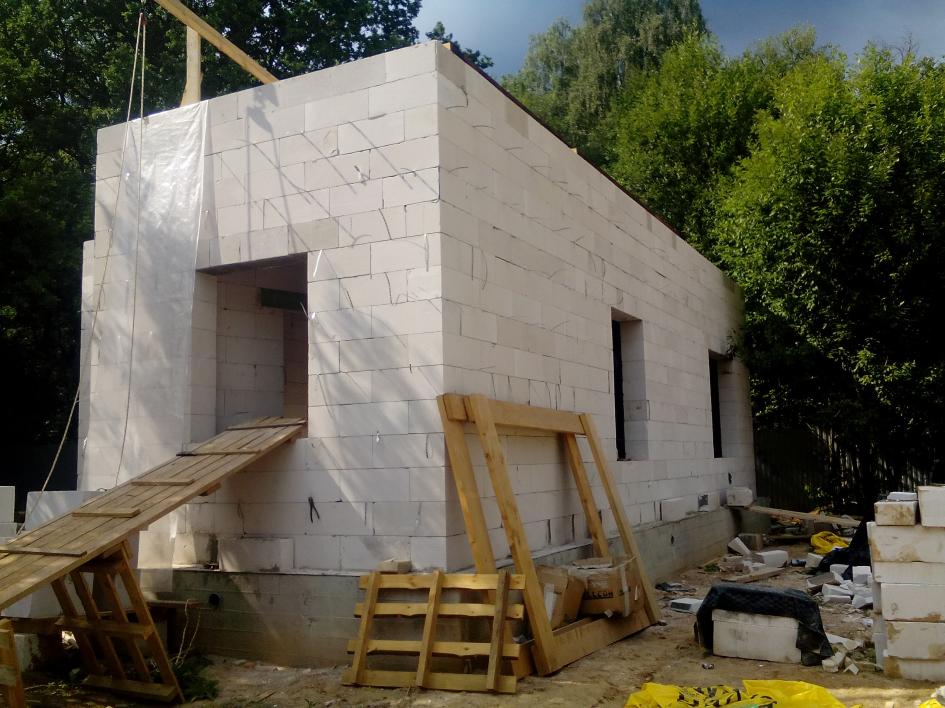 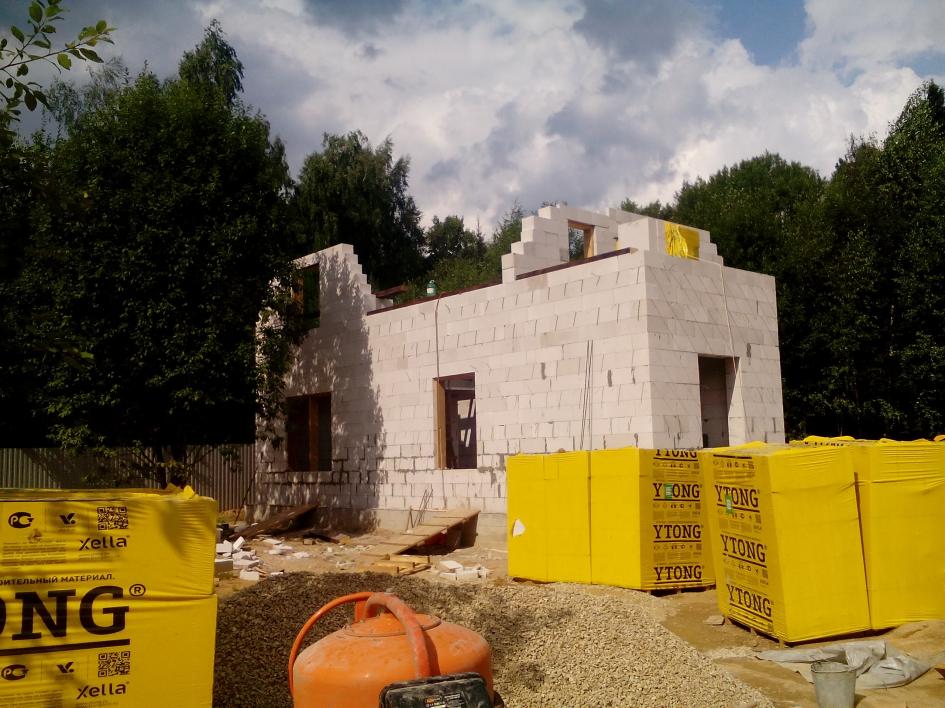 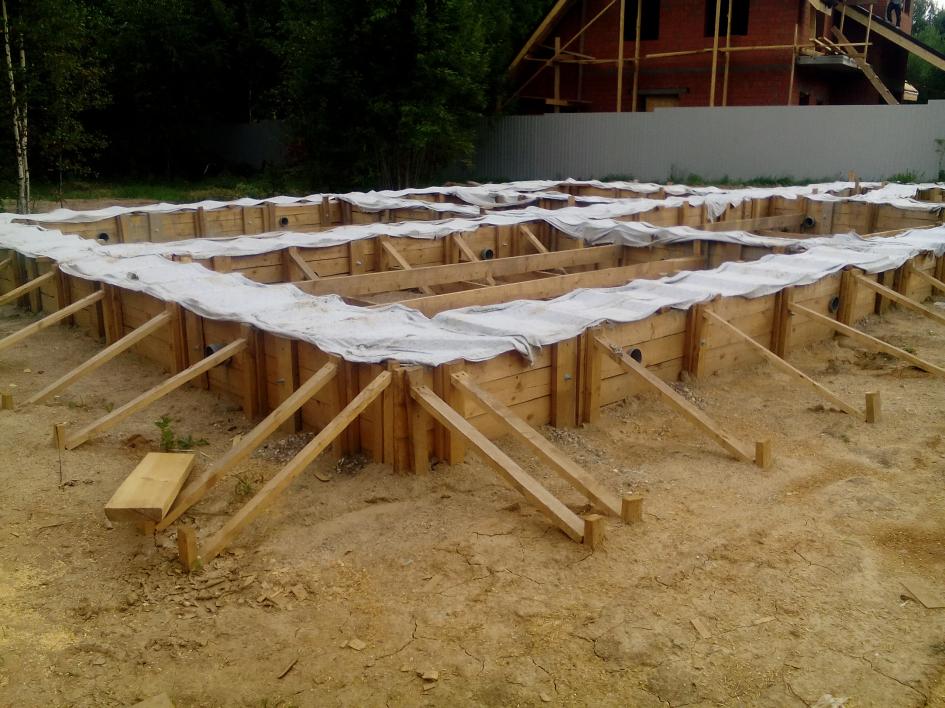 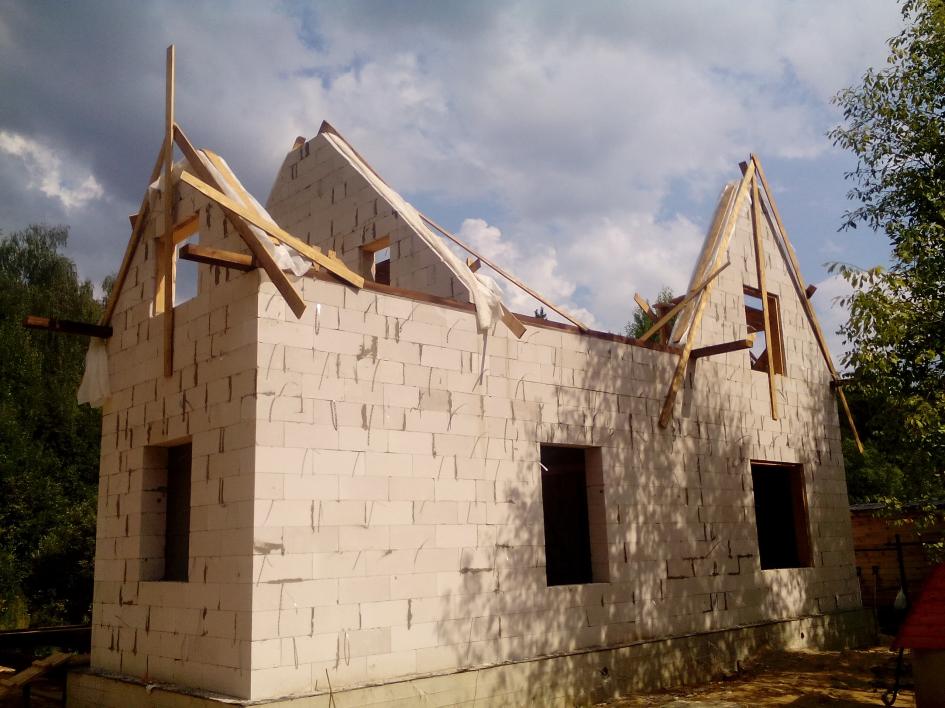 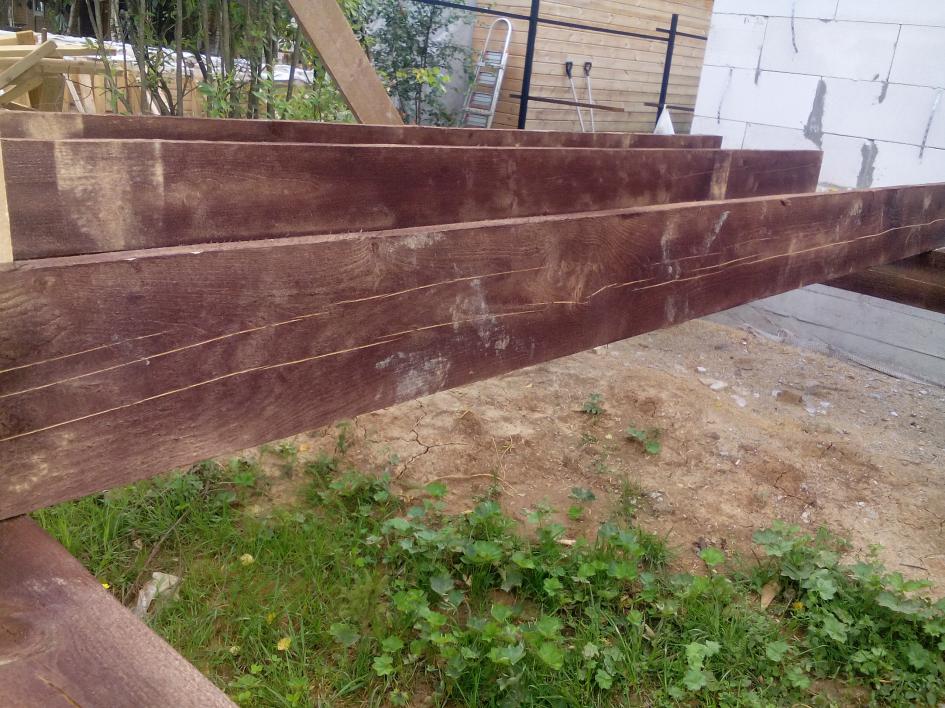 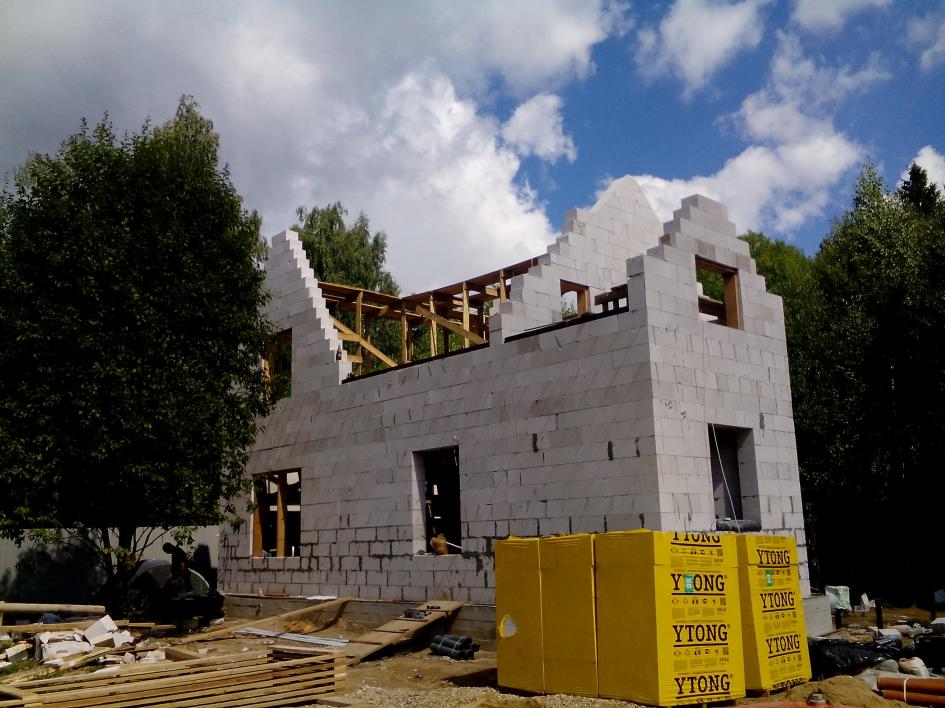 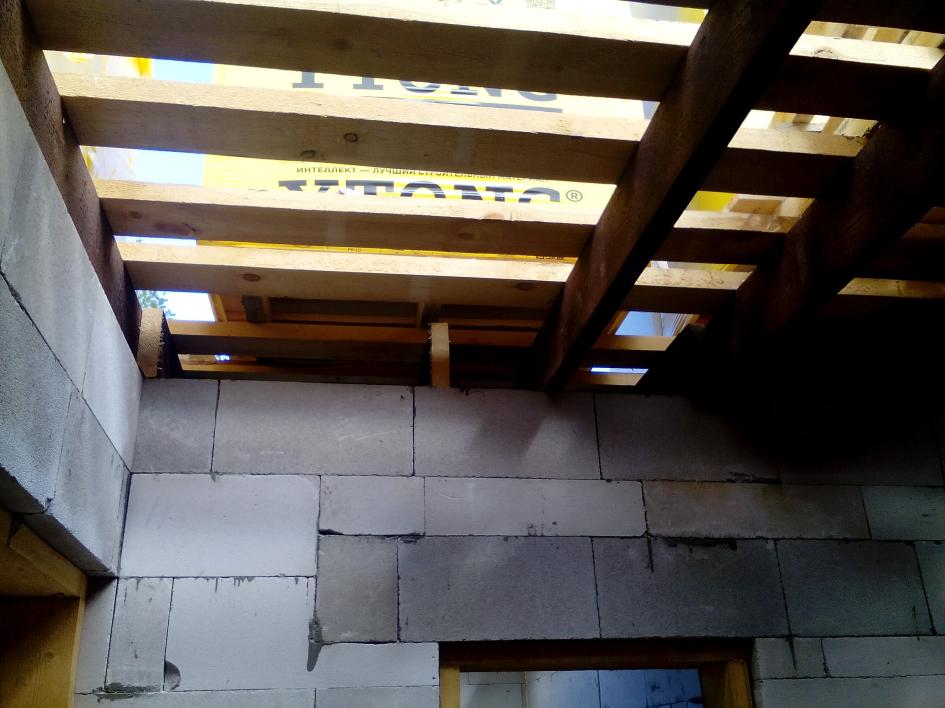 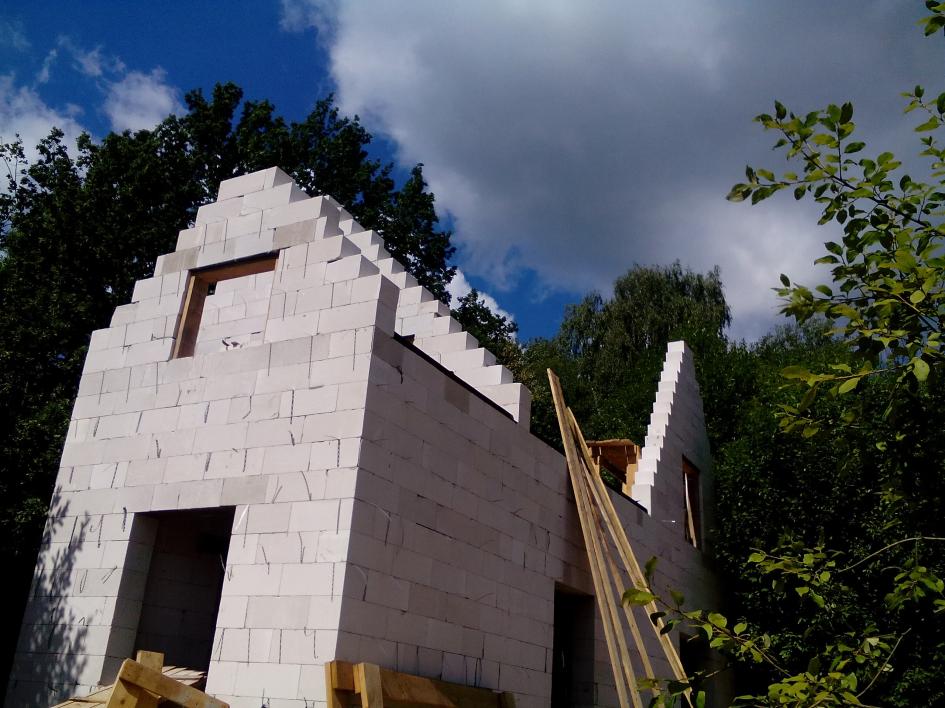 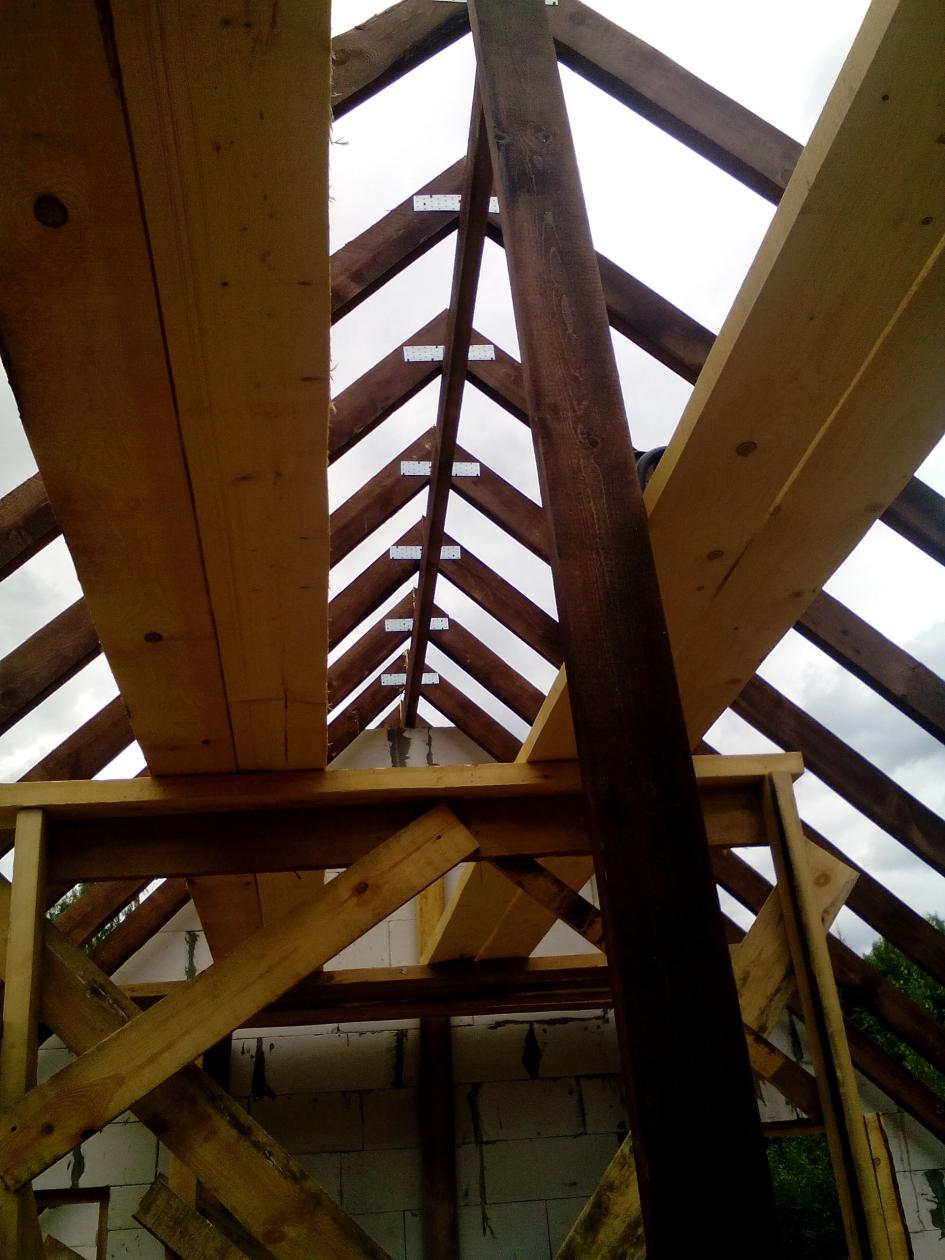 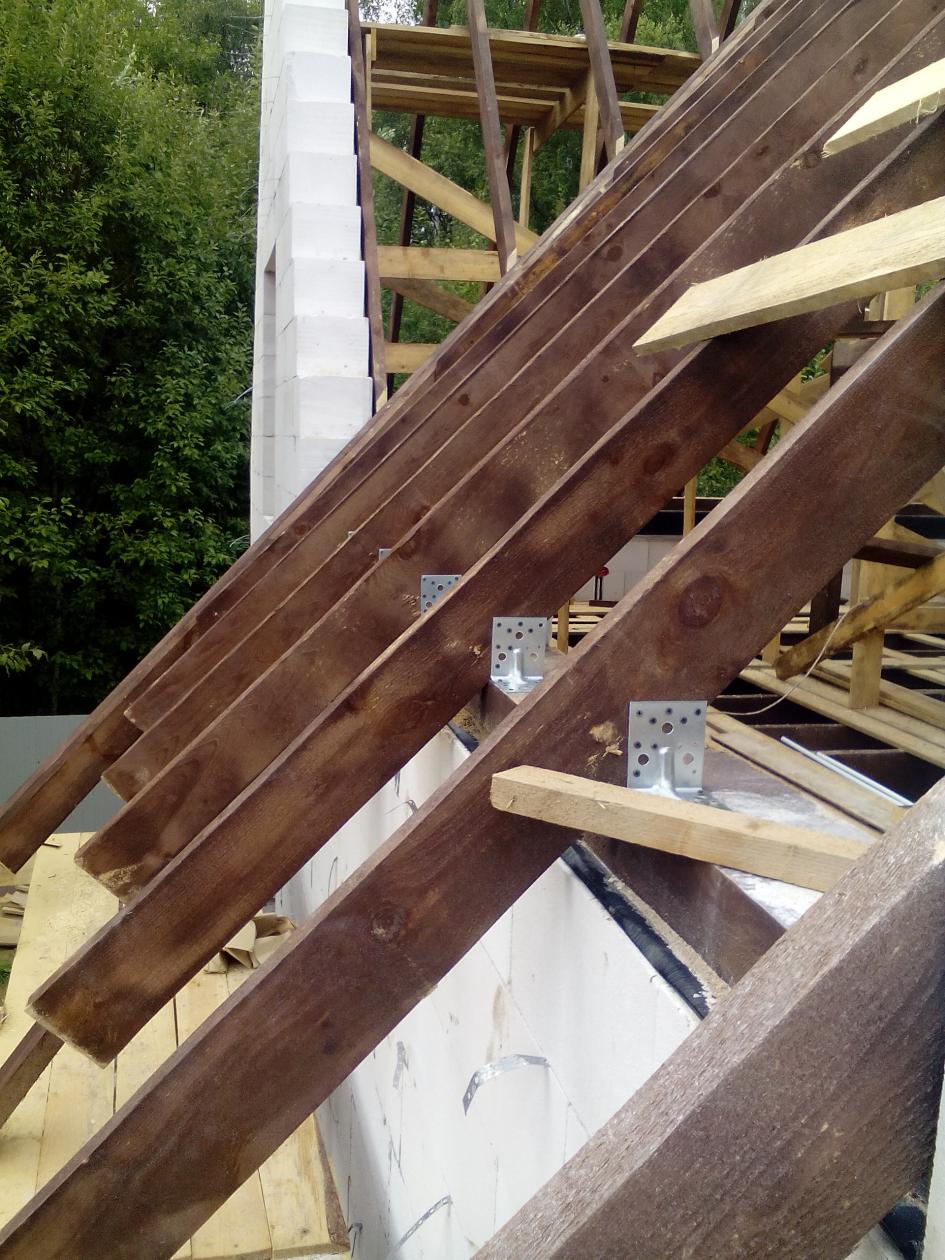 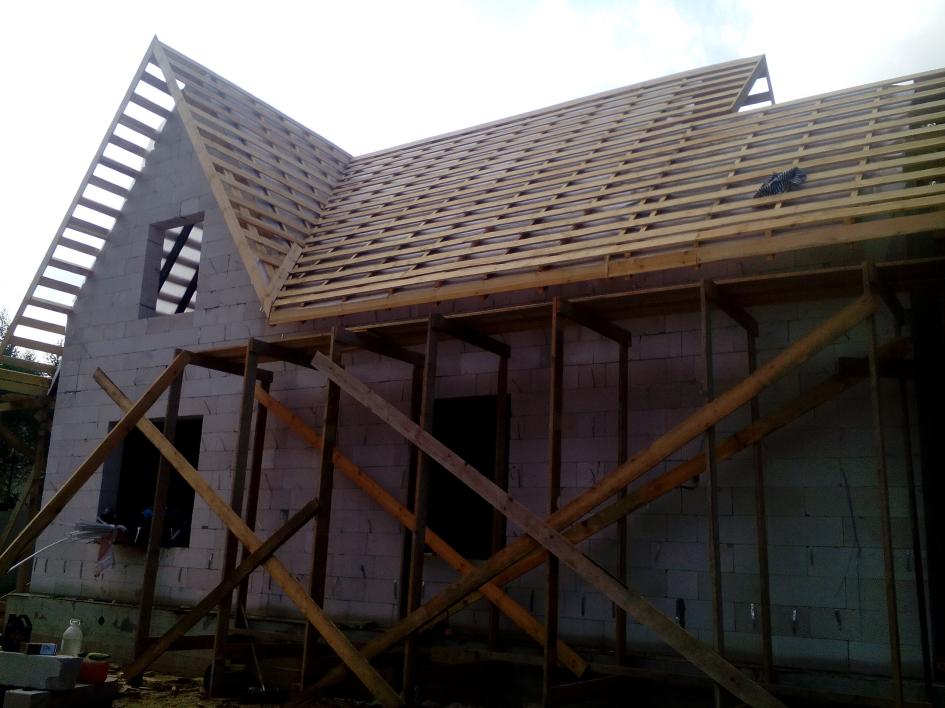 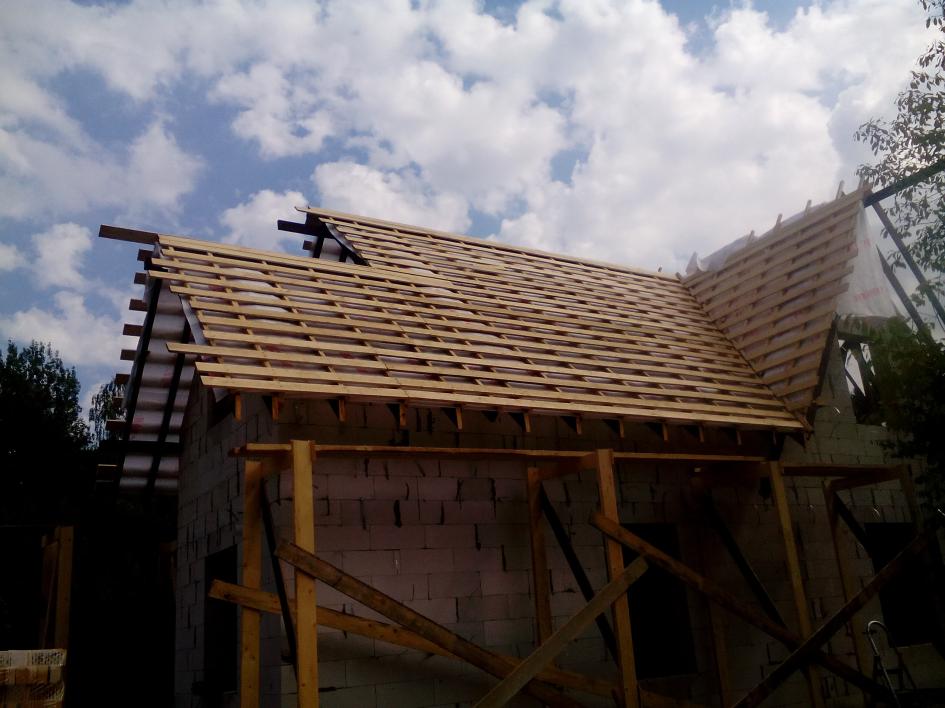 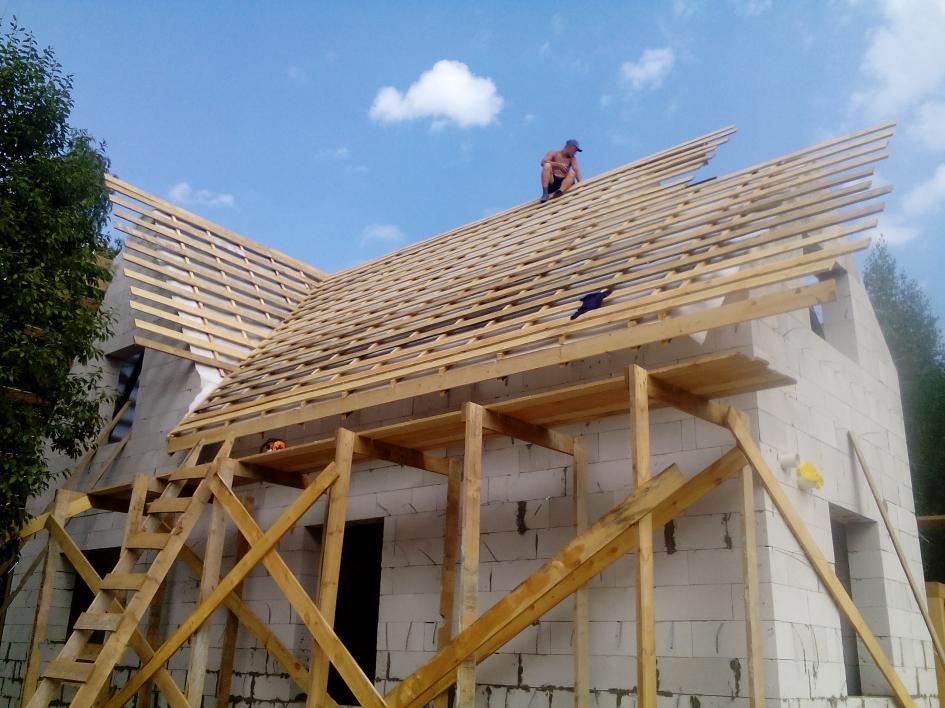 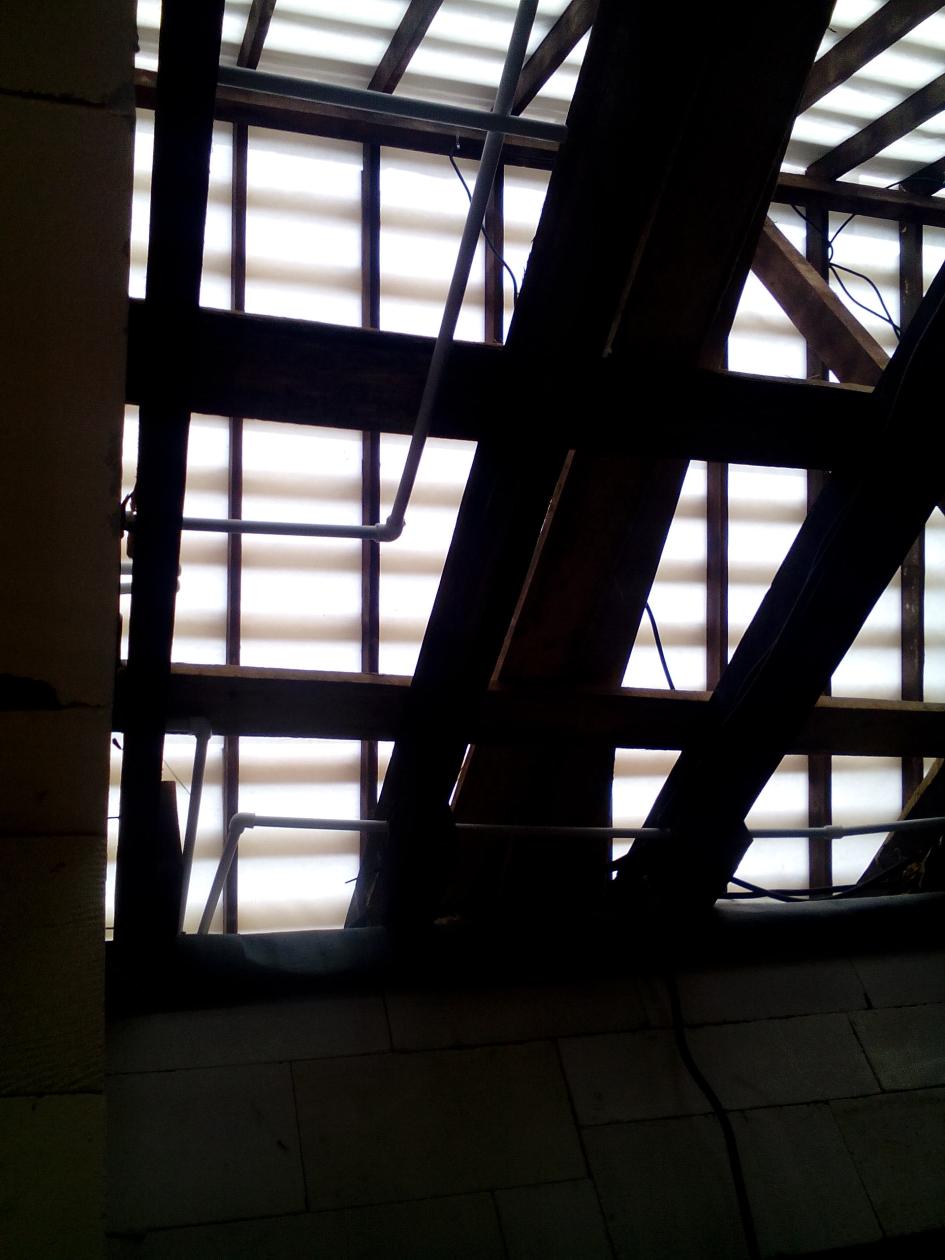 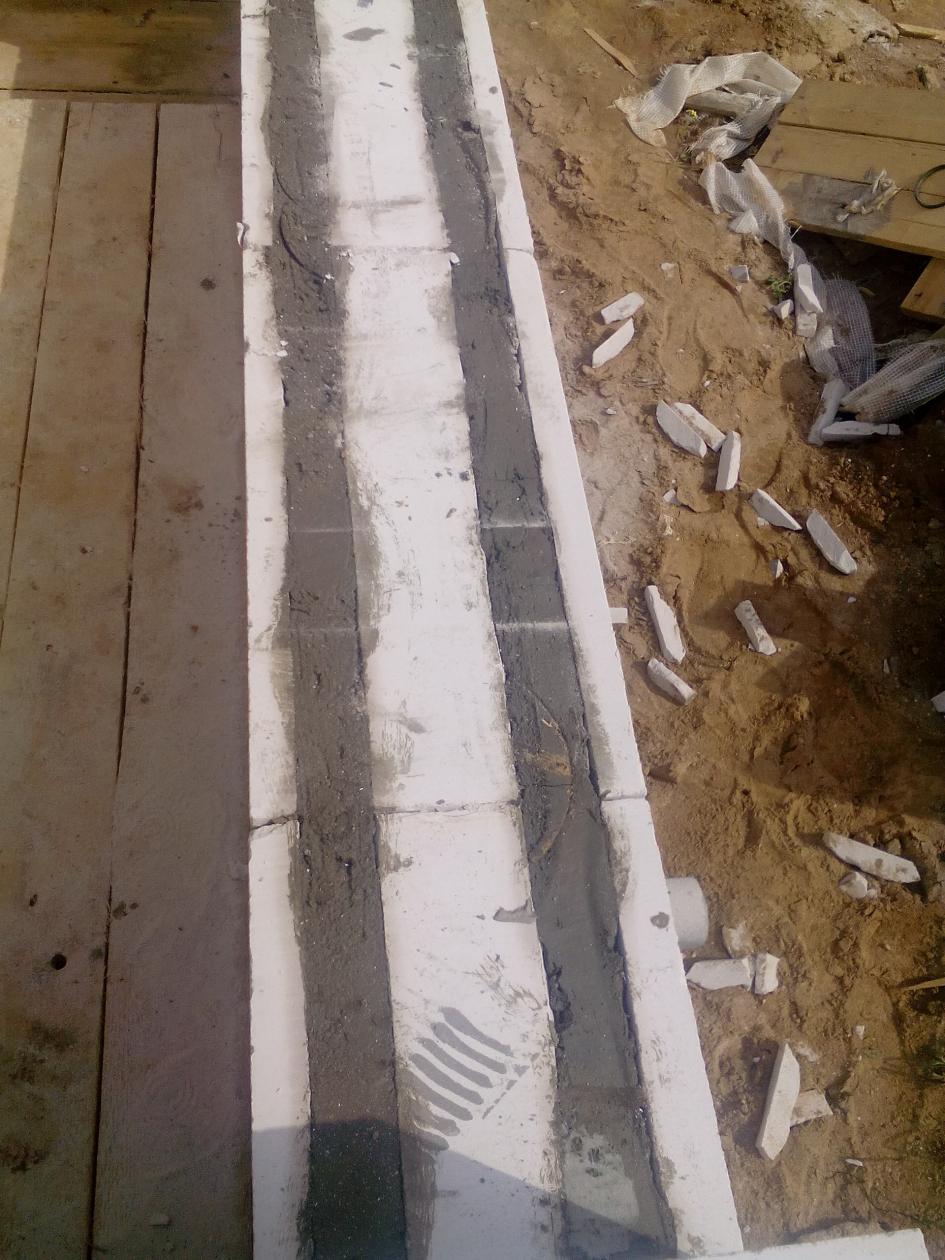 Отчет по проделанной работеАвгуст2016Август2016Описание проделанной работы, результаты, ошибки, выводы.Описание проделанной работы, результаты, ошибки, выводы.Строительство домов (#######)